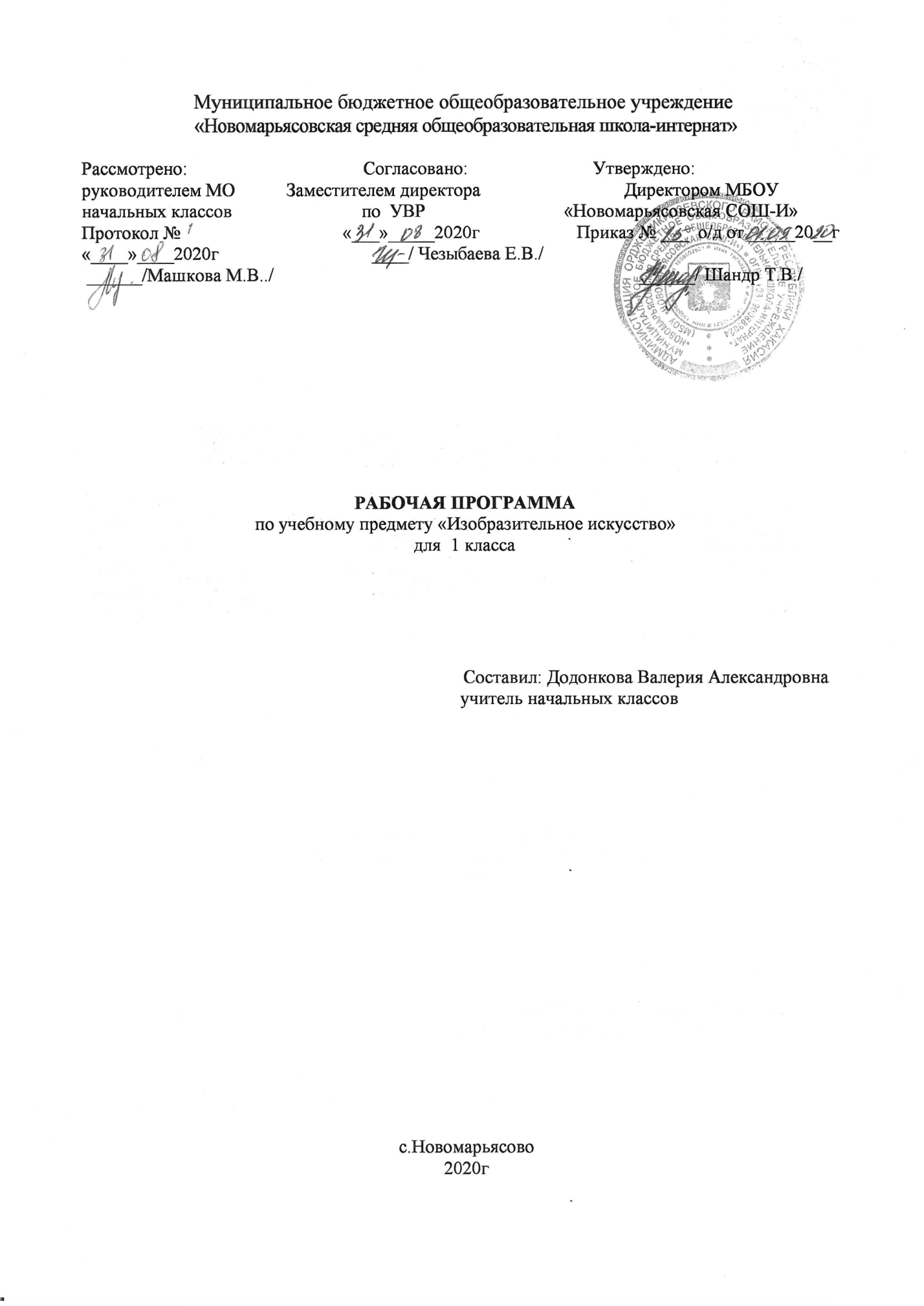 1.Пояснительная записка Рабочая программа по изобразительному искусству   разработана на основании:  - федерального государственного образовательного стандарта начального и общего образования второго поколения;- на основе  авторской программы  Б.М. Неменского (Изобразительное искусство), приведённой  в соответствие с требованиями Федерального компонента государственного стандарта начального образования; в соответствии с Основной образовательной программой  начального общего образования ;- федерального перечня учебников, рекомендуемых к использованию в 2020-2021 учебном году;- ООП НОО МБОУ «Новомарьясовская СОШ-И».Общая характеристика«Изобразительное искусство» в общеобразовательной школе — формирование художественной культуры учащихся как неотъемлемой части культуры духовной, т. е. культуры мироотношений, выработанных поколениями. Эти ценности как высшие ценности человеческой цивилизации, накапливаемые искусством, должны быть средством очеловечения, формирования нравственно-эстетической отзывчивости на прекрасное и безобразное в жизни и искусстве, т. е. зоркости души ребенка.Систематизирующим методом является выделение трех основных видов художественной деятельности для визуальных пространственных искусств:— изобразительная художественная деятельность;— декоративная художественная деятельность;— конструктивная художественная деятельность.Три способа художественного освоения действительности — изобразительный, декоративный и конструктивный — в начальной школе выступают для детей в качестве хорошо им понятных, интересных и доступных видов художественной деятельности: изображение, украшение, постройка. Постоянное практическое участие школьников в этих трех видах деятельности позволяет систематически приобщать их к миру искусства.Эти три вида художественной деятельности и являются основанием для деления визуально-пространственных искусств на виды: изобразительные искусства, конструктивные искусства, декоративно-прикладные искусства. Одновременно каждый из трех видов деятельности присутствует при создании любого произведения искусства и поэтому является основой для интеграции всего многообразия видов искусства в единую систему, членимую не по принципу перечисления видов искусства, а по принципу выделения того и иного вида художественной деятельности. Выделение принципа художественной деятельности акцентирует внимание не только на произведении искусства, но и на деятельности человека, на выявлении его связей с искусством в процессе ежедневной жизни.Основные виды учебной деятельности — практическая художественно-творческая деятельность ученика и восприятие красоты окружающего мира и произведений искусства.Практическая художественно-творческая деятельность (ребенок выступает в роли художника) и деятельность по восприятию искусства (ребенок выступает в роли зрителя, осваивая опыт художественной культуры) имеют творческий характер. Учащиеся осваивают различные художественные материалы (гуашь и акварель, карандаши, мелки, уголь, пастель, пластилин, глина, различные виды бумаги, ткани, природные материалы), инструменты (кисти, стеки, ножницы и т. д.), а также художественные техники (аппликация, коллаж, монотипия, лепка, бумажная пластика и др.).Восприятие произведений искусства предполагает развитие специальных навыков, развитие чувств, а также овладение образным языком искусства. Только в единстве восприятия произведений искусства и собственной творческой практической работы происходит формирование образного художественного мышления детей.Особым видом деятельности учащихся является выполнение творческих проектов и презентаций. Для этого необходима работа со словарями, поиск разнообразной художественной информации в Интернете.Программа «Изобразительное искусство» предусматривает чередование уроков индивидуального практического творчества учащихся и уроков коллективной творческой деятельности.Коллективные формы работы могут быть разными: работа по группам; индивидуально-коллективная работ, когда каждый выполняет свою часть для общего панно или постройки. Совместная творческая деятельность учит детей договариваться, ставить и решать общие задачи, понимать друг друга, с уважением и интересом относиться к работе товарища, а общий положительный результат дает стимул для дальнейшего творчества и уверенность в своих силах. Чаще всего такая работа — это подведение итога какой-то большой темы и возможность более полного и многогранного ее раскрытия, когда усилия каждого, сложенные вместе, дают яркую и целостную картину.Цели и задачи обучения:Изучение изобразительного искусства  в 1 классе направлено на достижение следующих целей:-развитие способности к эмоционально-ценностному восприятию произведения изобразительного искусства, выражению в творческих работах своего отношения к окружающему миру;-освоение первичных знаний о мире пластических искусств; изобразительном, декоративно- прикладном, архитектуре, дизайне;-овладение элементарными умениями, навыками, способами художественной деятельности;-воспитание эмоциональной отзывчивости и культуры восприятия произведений профессионального и народного изобразительного искусства; нравственных и эстетических чувств; любви к родной природе, своему народу, Родине, уважения к её традициям, героически прошлому, многонациональной культуре.Согласно учебному плану муниципального бюджетного общеобразовательного учреждения «Новомарьясовской общеобразовательной школы – интернат» для 1 класса  тематическое планирование рассчитано на 34 часа в год, 1 часа в неделю. -УМК; «Школа России». Данная линия учебников  входит в Федеральный перечень учебников, рекомендованных Министерством образования и науки Российской Федерации к использованию в образовательном процессе в общеобразовательных учреждениях на 2013/2014гг. Учебно-методический комплект  выпускает издательство «Просвещение».Коротеева Е.И. Изобразительное искусство. Учебник для 1 класса начальной школы / Под ред. Б.М. Неменского. – М.: Просвещение, 2010.Жукова Т.А. Рабочие программы. Начальная школа. Технологические карты на сайте изд. ПросвещениеИнтернет-ресурсы-Единая коллекция Цифровых Образовательных Ресурсов. Режим доступа:http://school-collection.edu.ru- КМ-Школа (образовательная среда для комплексной информатизации школы).  Режим доступа: http://www. km-school.ru-Официальный сайт государственной системы развивающего обучения им. Л. В. Занкова.  Режим доступа: http://zankov.ru- Презентация уроков «Начальная школа». Режим доступа: http://nachalka/info/about/193- Я иду на урок начальной школы (материалы к уроку).  Режим доступа: http://nsc.1 september.ru/urokКласс разноуровневый. В целом обучающиеся класса весьма разнородны с точки зрения своих индивидуальных особенностей: памяти, внимания, воображения, мышления, уровня работоспособности, темпа деятельности. Это обусловило необходимость использования в работе с ними разнообразных форм и методов работы.   Возможные риски: актированные дни (низкий температурный режим, карантин(повышенный уровень заболеваемости), больничный лист, курсовая переподготовка, семинары. В случае болезни учителя, курсовой переподготовки, поездках на  семинары, больничного листа, уроки согласно рабочей программы, будет проводить другой учитель соответствующего профиля. Возможен вариант переноса тем уроков во внеурочное время (элективные учебные предметы, факультативы, консультации, предметные недели). В случае карантина, актированных дней возможно внесение изменений в график годового календарного учебного года по продлению учебного года, либо перенос каникулярных периодов в другое время.                                                2.Планируемые результаты В результате изучения курса «Изобразительное искусство» в начальной школе должны быть достигнуты определенные результаты. Предметные результаты характеризуют опыт учащихся в художественно-творческой деятельности, который приобретается и закрепляется в процессе освоения учебного предмета: -знание видов художественной деятельности: изобразительной (живопись, графика, скульптура), конструктивной (дизайн и архитектура), декоративной (народные и прикладные виды искусства);- знание основных видов и жанров пространственно-визуальных искусств;- понимание образной природы искусства; - эстетическая оценка явлений природы, событий окружающего мира;- применение художественных умений, знаний и представлений в процессе выполнения художественно-творческих работ;- способность узнавать, воспринимать, описывать и эмоционально оценивать несколько великих произведений русского и мирового искусства;-умение обсуждать и анализировать произведения искусства, выражая суждения о содержании, сюжетах и выразительных средствах; -усвоение названий ведущих художественных музеев России и художественных музеев своего региона; -умение видеть проявления визуально-пространственных искусств в окружающей жизни: в доме, на улице, в театре, на празднике;-способность использовать в художественно-творческой деятельности различные художественные материалы и художественные техники;  -способность передавать в художественно-творческой деятельности характер, эмоциональные состояния и свое отношение к природе, человеку, обществу;-умение компоновать на плоскости листа и в объеме задуманный художественный образ;-освоение умений применять в художественно—творческой  деятельности основ цветоведения, основ графической грамоты;-овладение  навыками  моделирования из бумаги, лепки из пластилина, навыками изображения средствами аппликации и коллажа; -умение характеризовать и эстетически оценивать разнообразие и красоту природы различных регионов нашей страны; -умение рассуждать о многообразии представлений о красоте у народов мира, способности человека в самых разных природных условиях создавать свою самобытную художественную культуру; -изображение в творческих работах  особенностей художественной культуры разных (знакомых по урокам) народов, передача особенностей понимания ими красоты природы, человека, народных традиций;-умение узнавать и называть, к каким художественным культурам относятся предлагаемые (знакомые по урокам) произведения изобразительного искусства и традиционной культуры;-способность эстетически, эмоционально воспринимать красоту городов, сохранивших исторический облик, — свидетелей нашей истории;-умение  объяснять значение памятников и архитектурной среды древнего зодчества для современного общества;-выражение в изобразительной деятельности своего отношения к архитектурным и историческим ансамблям древнерусских городов; -умение приводить примеры произведений искусства, выражающих красоту мудрости и богатой духовной жизни, красоту внутреннего  мира человека. Метапредметные результаты характеризуют уровень сформированности  универсальных способностей учащихся, проявляющихся в познавательной и практической творческой деятельности:-овладение умением творческого видения с позиций художника, т.е. умением сравнивать, анализировать, выделять главное, обобщать;-овладение умением вести диалог, распределять функции и роли в процессе выполнения коллективной творческой работы;-использование средств информационных технологий для решения различных учебно-творческих задач в процессе поиска дополнительного изобразительного материала, выполнение творческих проектов отдельных упражнений по живописи, графике, моделированию и т.д.;-умение планировать и грамотно осуществлять учебные действия в соответствии с поставленной задачей, находить варианты решения различных художественно-творческих задач;-умение рационально строить самостоятельную творческую деятельность, умение организовать место занятий;- осознанное стремление к освоению новых знаний и умений, к достижению более высоких и оригинальных творческих результатов.Личностные результаты отражаются в индивидуальных качественных свойствах учащихся, которые они должны приобрести в процессе освоения учебного предмета по программе «Изобразительное искусство»:- чувство гордости за культуру и искусство Родины, своего народа;-уважительное отношение к культуре и искусству других народов нашей страны и мира в целом;-понимание особой роли культуры и  искусства в жизни общества и каждого отдельного человека;-сформированность эстетических чувств, художественно-творческого мышления, наблюдательности и фантазии;-сформированность эстетических потребностей — потребностей в общении с искусством, природой, потребностей в творческом  отношении к окружающему миру, потребностей в самостоятельной практической творческой деятельности;-овладение навыками коллективной деятельности в процессе совместной творческой работы в команде одноклассников под руководством учителя;- умение сотрудничать с товарищами в процессе совместной деятельности, соотносить свою часть работы с общим замыслом;- умение обсуждать и анализировать собственную  художественную деятельность  и работу одноклассников с позиций творческих задач данной темы, с точки зрения содержания и средств его выражения.                                                   3.Содержание учебного предмета                          Ты изображаешь. Знакомство с Мастером Изображения. Учит видеть и изображать, рассматривать мир, учит быть хорошим зрителем. Обучение детей первичному опыту владения доступными их возрасту материалами.                            Изображения всюду вокруг нас.Развитие наблюдательности и аналитических возможностей глаза. Рассматриваются и изображаются фрагменты природы, животные: чем они похожи и чем отличаются друг от друга.Изображать можно пятном.Присмотреться к разным пятнам - мху на камне, осыпи на стене, узорам на мраморе – постараться увидеть в них какие- либо изображения. Превратить пятно в изображение зверюшки . (Наклеенное или нарисованное пятно подготовленное учителем).Изображать можно в объеме.Превратить комок пластилина в птицу. Лепка. Посмотреть и подумать, какие объемные предметы на что похожи (например: картофелины и другие овощи, коряги в лесу или парке).Изображать можно линией.Линией можно рассказать. « Расскажи нам о себе» - рисунок или последовательность рисунков.Разноцветные краски.Проба красок. Радость общения с красками. Овладение навыками организации рабочего места и пользования красками. Названия цветов. Что в жизни напоминает каждый цвет? Игровое изображение красочного многоцветного коврика.Изображать можно и то, что невидимо.Изобразить радость и грусть. Рисуем музыку – выражаем в изображении образ контрастных по настроению музыкальных пьес.Художники и зрители (обобщение темы).Быть зрителем интересно и непросто. Этому надо учиться. Знакомство с понятием «произведение искусства». Картина. Скульптура. Цвет и краски в картинах художников. Развитие навыков восприятия. Беседа.                       Ты украшаешь. Знакомство с Мастером УкрашенияМир полон украшений.Развитие наблюдательности, приобретение детьми опыта эстетических впечатлений.Украшение крыльев бабочки. Бабочка дается в виде вырезанной учителем заготовки или может быть нарисована (крупно на весь лист) детьми на уроке. Многообразие и красота узоров в природе. Изображение нарядной птицы в технике объемной аппликации. Развитие декоративного чувства совмещения материалов, их цвета и фактуры.Красоту надо уметь замечать.Неброская и « неожиданная» красота в природе. Рассматривание различных поверхностей: кора дерева, капли на ветках и т.д. Развитие чувства фактуры. Изображение например, спинки ящерицы или коры дерева. Знакомство с техникой одноцветной монопатии.  Узоры, которые создали люди. Как украшает себя человек.Все украшения человека что-то рассказывают о своем хозяине. Рассматриваем персонажей сказок. Какие у них украшения, как они помогают нам узнавать героев? Изображения выбранных сказочных героев и их украшений.Мастер Украшения помогает сделать праздник (обобщение темы).Украшение комнаты. Изготовление праздничных новогодних гирлянд и звезд. Украшение класса и своего дома к новогодним праздникам. Коллективное панно « Новогодняя елка».                     Ты строишь. Знакомство с Мастером Постройки Постройки в нашей жизни. Дома бывают разными.« Придумай себе дом» - изображение придуманного для себя дома. Разные дома у разных сказочных персонажей. Как можно догадаться, кто в доме живет. Разные дома для разных дел. Развитие воображения.  Домики, которые построила природа.Лепка сказочных домиков в форме овощей и фруктов. Постройка из пластилина удобных домиков для слона, жирафа и крокодила – слон большой и почти квадратный, у жирафа длинная шея, а крокодил очень длинный. Дети учатся понимать выразительность пропорций и конструкцию формы.Дом снаружи и внутри.Дом « смотрит» на улицу, но живут внутри дома. «Внутри» и «снаружи» очень взаимосвязаны. Изображение дома в виде букв алфавита так, как будто у него прозрачные стены. Как бы могли жить в домах- буквах маленькие алфавитные человечки, как расположены там комнаты, лестницы, окна?Строим город.«Сказочный город» - создание на бумаге образа города для конкретной сказки. Конструирование игрового города. Игра в архитекторов.Все имеет свое строение.Сделать образы разных зверей – зоопарк- конструкцию из коробочек. Сделать из коробочек веселых собачек разных пород. Материал можно заменить на аппликацию: разные образы собак делаются путем наклеивания на лист одноцветных бумажных обрезков разных геометрических форм, заранее заготовленных.Строим вещи.Конструирование из бумаги упаковок, подставок, цветов и игрушек.Город, в котором мы живем (обобщение темы).Задание на тему « Я рисую любимый город». Выставка работ, сделанных детьми. Дети учатся смотреть и обсуждать работы друг друга. Игра в художника и зрителей.                            Изображение, украшение, постройка всегда помогают друг другу .Три Брата-Мастера всегда трудятся вместе.Обобщением здесь является первый урок.Сказочная страна. Создание коллективного панно и индивидуальных изображений в сказке.Праздник весны. Конструирование из бумаги.Урок любования. Умение видеть. Наблюдение живой природы.Здравствуй, лето!  (обобщение темы).Создание коллективной композиции « Здравствуй, лето!» по впечатлениям от пр4. Календарно тематическое планирование№                                                         Тема урокаДата планДата факт1Введение в предмет. Как работать с учебником.2Изображение всюду и вокруг нас. Знакомство с мастером Изображения.3Мастер Изображения учит видеть красоту и разнообразие окружающего мира.4Аппликация из листьев. Изображать можно пятном.5Ромашковая поляна. Изображать можно в объеме.6Мудрая сова. Изображать можно линией.7Разноцветные краски.8Изображать можно и то, что невидимо (настроение)9Художники и зрители (обобщение темы)10Мир полон украшений. Знакомство с Мастером Украшения.11Цветы- украшение Земли. Красоту нужно уметь замечать.12Узоры на крыльях. Ритм пятен.13Красивые рыбы. Монотипия (отпечаток красочного пятна).14Украшение птиц. Объемная аппликация.15Узоры, которые создали люди. Народные орнаменты, которые создали люди.16Как украшает себя человек.17Мастер Украшения помогает сделать праздник (обобщение темы).18Постройки в нашей жизни. Знакомство с Мастером Постройки.19Дома бывают разные. Соотношение внешнего вида здания и его назначение.20Домики, которые построила природа.21Дом снаружи и внутри.22Строим город. Планирование города.23Строим город. Конструировать (строить) из бумаги (коробочек- упаковок) разнообразные дома.24Все имеет свое строение. Изображение животных в технике аппликации.25Строим вещи. Конструирование предметов быта.26Строим вещи. Знакомство с работой дизайнера. Украшение упаковок.27Город (село), в котором мы живем. Экскурсия.28Город (ело) , в котором мы живем. Коллективная работа. Аппликация.29Три Брата- Мастера всегда трудятся вместе.30Праздник весны. Праздник птиц. Разноцветные жуки.31Сказочная страна.32Времена года.33Здравствуй, лето! Урок любования (обобщение темы)34Композиция на тему «Здравствуй, лето!»